KÉREM A JELENTKEZÉSI LAPOT SZÁMÍTÓGÉPPEL, VAGY NYOMTATOTT NAGYBETŰKKEL SZÍVESKEDJÉK KITÖLTENI!Előadás tartására jelentkezem:Név:      Beosztás:    Cégnév:     Cég cím:  E-mail cím:  Mobiltelefon:  Előadásom címe:   Tudomásul veszem, hogy előadásom anyagát előzetesen, legkésőbb 2018. 02. 09-ig le kell adnom, hogy azt egy szakmai bizottság átnézze, és előadásra alkalmasnak minősítse. Az előadás anyagának beküldési címe: info@hapa.huA konferencia részvételi díja nem HAPA tagoknak 54.000,-Ft/fő. Hapa tagoknak, 49.000,- Ft/fő, mely tartalmazza a konferencián való részvételt, az ebéd és kávészünetek kínálatát, szinkrontolmácsolást, az előadások anyagához a HAPA honlapján jelszóval történő hozzáférést.További információ: Keszler Gábor 30-9476196, keszlerkes@t-online.hu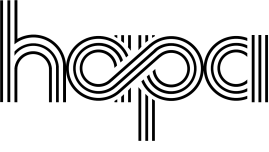 MAGYAR ASZFALTIPARI EGYESÜLÉS
 
HUNGARIAN ASPHALT PAVEMENT ASSOCIATIONH1113 Budapest, Bartók Béla út 152. „F” ép.Tel: +36-1-782-1893, Fax: +36-1-782-2008e-mail:  info@hapa.hu     Internet: http://www.hapa.hu Előadói jelentkezés XIX. HAPA NEMZETKÖZI ASZFALTKONFERENCIA* Nagy élettartamú aszfaltburkolatok építése* Nagy igénybevételnek kitett aszfaltburkolatok * Környezetvédelem az aszfaltok gyártása és 
bedolgozása soránHelyszín:Hotel Azúr 8600 Siófok  Erkel Ferenc utca 2/cIdőpont:2018. 02. 20-21.